A tire company is interested in monitoring the process that produced tread thickness on its tires.  Every hour 4 tires are selected from production and the tread thickness is measured.  Data for the past 25 days is shown as follows:a. What type of control chart would you recommend be used in this case?b. Compute the upper and lower control limits for these data.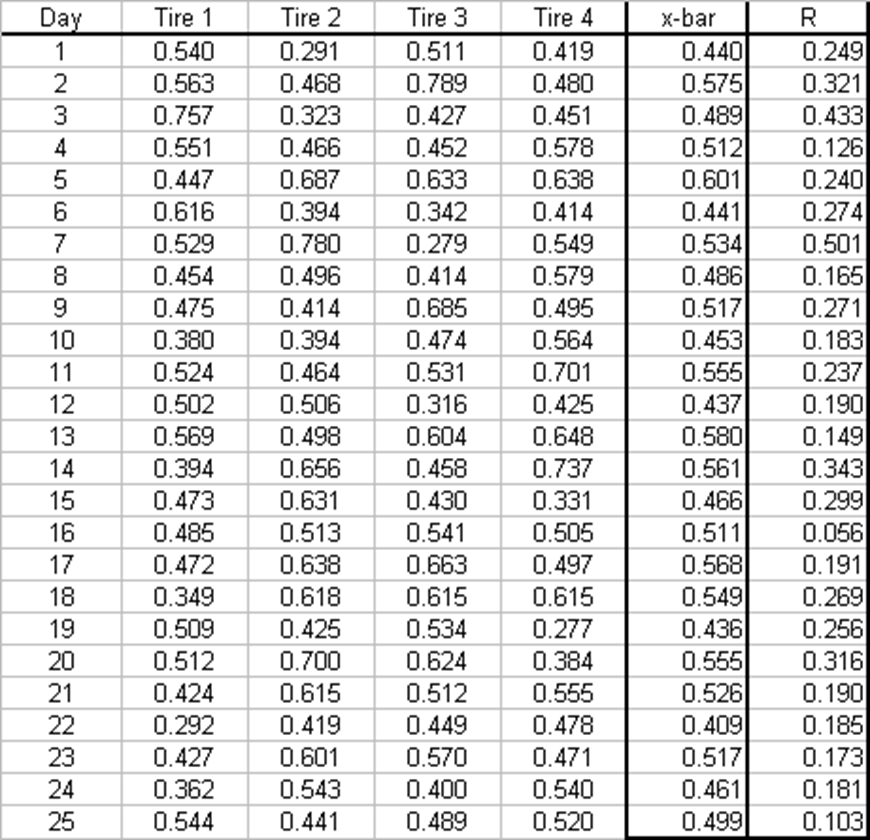 